Practice TestLabel the following diagrams. 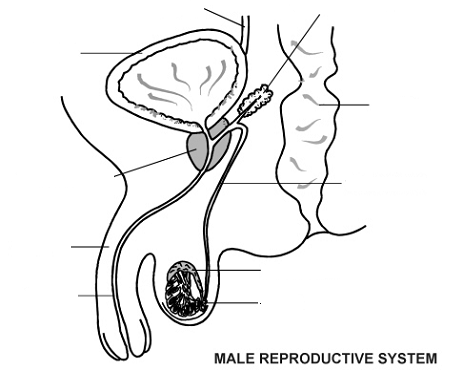 True or False: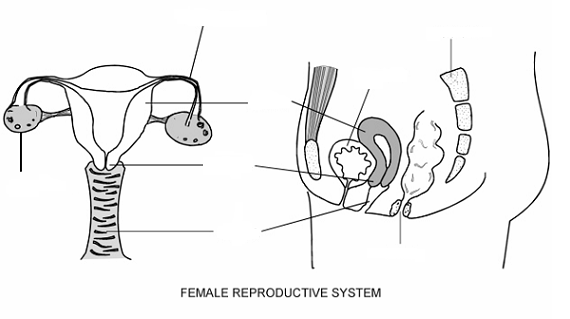 Women start off with 300,000 eggs per ovary.The baby grows inside the vagina.Ovulation is when the egg is released from the ovary. This occurs on approximately day 20 of the menstrual cycle.The urethra is only found in males.Urine comes out of the urethra.The hymen is a thin tissue inside the vagina.A baby grows inside the female for approx. 39-40 weeks.The number of sperm in one ejaculation totals approximately 50-200 million.When the sperm cell penetrates the egg cell, this is called fertilization.It takes many sperm to fertilize one egg.Sperm can live outside of the body for up to 5 days. isA vasectomy is a procedure In which the foreskin removed from the penis.Semen includes both the sperm and seminal fluid.Abstinence is the only 100% effective birth control.Hormonal methods such as the pill prevent the egg from releasing.You must see a health professional to get the Pill.Smoking does not increase the risk harmful side effects for the baby and mother while she is pregnant.Gonorrhea is the most common STI for people ages 18-24 years of age.Chlamydia is a viral STI.People with chlamydia always have symptoms.If syphilis goes untreated it can cause brain damage, blindness and even death.Herpes is a viral STI and can be cured.You can transmit HIV by: semen, vaginal fluids, blood and breast milk.You cannot contract HIV by hugging someone.HPV causes genital warts.What are the characteristics of a healthy relationship?How do your break-up with someone?How can your lower the risk of getting an STI?What are the emotional and physical consequences of having sexual intercourse?